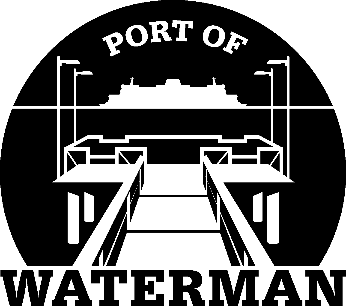 Port of Waterman Meeting AgendaSeptember 15, 2020Review/Approve AgendaReview/Approve Prior Meeting MinutesReview Approve Auditor’s ReportReview Financial StatementOld Business:Security Cameras/Website/Website ManagementNew Signs Maintenance Work PendingNeighbor Outreach Port’s Historical DocumentsLife RingsNew Business:Community Gathering at PierCommissioner District Reports